Szanowni Państwo,Realizacja zajęć, które nie mogły odbywać się zdalnie będzie przebiegać według nowych planów zajęć i rozpocznie się 1 czerwca w poniedziałek. Zajęcia będą prowadzone w salach: 1109, 229lab., 809, 1003, 905 (których powierzchnia pozwala na zachowanie wymogu 10 m2 na osobę)  w pięcioosobowych grupach oznaczonych cyframi rzymskimi (np. gr. I). Skład grupy Państwo dobieracie sobie sami spośród wszystkich studentów danego rocznika. W salach: 1201 i 1414 (których powierzchnia nie pozwala na zachowanie tego wymogu) zajęcia będą odbywać się w grupach maksymalnie trzyosobowych, powstałych z podzielenia grupy pięcioosobowej na dwie podgrupy dwu- i trzyosobową. Podgrupy te oznaczone są literami A i B. Tak więc symbol „gr. II/B” oznacza drugą podgrupę powstałą z podzielenia grupy II. Przy dobieraniu się do poszczególnych grup pięcioosobowych proszę uwzględniać odbywające się zajęcia zdalne prowadzone w dotychczasowych grupach laboratoryjnych oznaczonych numeracją arabską (gr. 1).Zajęcia w salach odbywają się z zachowaniem wymogów bezpieczeństwa: obowiązuje noszenie maseczek lub przyłbic, korzystanie z rękawiczek, zachowanie odległości pomiędzy studentami, dezynfekcja rąk przed wejściem i przy wyjściu z sali, zakaz spożywania posiłków i picia napojów w trakcie ćwiczeń. Za utrzymanie zasad bezpieczeństwa jest odpowiedzialny nauczyciel akademicki prowadzący zajęcia. Środki do dezynfekcji rąk, będą umieszczone przy wejściu do sali.Wszystkie nowe terminy są oznaczone na czerwono. W pierwszym tygodniu czerwca (1 – 5.06), kiedy jeszcze mogą trwać zajęcia prowadzone zdalnie – te z nich, co do których wiadomo, że się zakończyły – zostały przekreślone grubą czerwoną kreską, a na zwolnione w ten sposób miejsce zostały zaplanowane nowe zajęcia. Proszę zwracać uwagę na daty podane przy dniach tygodnia – te gdzie nastąpiły zmiany zostały również wyróżnione kolorem czerwonym.W razie wątpliwości proszę o kontakt z Dyrektorek Kierunków Geologicznych dr. Piotrem Siwkiem lub Panią Iwoną Biegun (pok. 504 i 505)--
Z poważaniemdr Piotr Siwek
Dyrektor kierunków: Geofizyka, Geologia, Geologia stosowana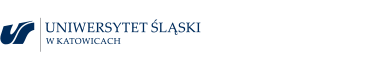 Uniwersytet Śląski w Katowicach
Wydział Nauk Przyrodniczych| Instytut Nauk o Ziemi
ul. Będzińska 60, 41-200 Sosnowiec
tel. (32) 3689471| kom. 782046695e-mail:piotr.siwek@us.edu.plwww.us.edu.pl